法定代表人/负责人资格证明书致：深圳市前海联合物业服务有限公司公寓运营中心                 同志，现任我单位          职务，为法定代表人，特此证明。签发日期：           单位：           （盖章）附：代表人性别：            年龄：           身份证号码：联系电话：说明：1.法定代表人为企业事业单位、国家机关、社会团体的主要行政负责人。      2.内容必须填写真实、清楚、涂改无效，不得转让、买卖。3.将此证明书提交对方作为合同附件。  (为避免无效投标，请供应商务必提供本附件)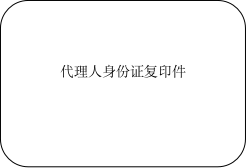 